6 класс, дистанционное обучениеИз опыта работы учителя географиивысшей квалификационной категории  Гель Елены ЭдуардовныМБОУ СШ №9 г.ТверьКЛИМАТЦель: - сформировать понятие «климат»;- дать представление о факторах его формирования;- закрепить знание относительно причины неравномерного распределения солнечного тепла и света на земной поверхности;- выявить отличия климата от погоды.Посмотреть видео фильм, перейдя по ссылке https://www.youtube.com/watch?v=Enbg1r8CXlgОткрой тетрадь и запиши тему урока,  посмотри интернет урок по теме, перейдя по ссылке https://interneturok.ru/lesson/geografy/6-klass/atmosfera/klimatПосле просмотра фильмов попробуй  сформулировать определение понятия «климат». Получилось?Да, КЛИМАТ – это многократное повторение погоды.Вспомни, что ПОГОДА – это состояние атмосферы ЗДЕСЬ И СЕЙЧАС! Проверка знаний и умений по теме «Погода» (работа на оценку!)Найди пару:Показатели состояния погоды определяют с помощью специальных измерительных  приборов. Установите соответствие между показателями погоды и измерительными приборамиРезультат запиши в таблицу:Посмотри еще раз фильм https://www.youtube.com/watch?v=Enbg1r8CXlg1.Сделай запись в тетрадьКЛИМАТООБРАЗУЮЩИЕ ФАКТОРЫ –это факторы, от которых зависит климат в разных уголках Земли.Всё, что написано дальше, ты внимательно читаешь и делишься знаниями с родителями (им ведь тоже интересно!)Географическая широта. Оттого как далеко или близко определенная территория находится от экватора, зависит количество поступающего на эту территорию солнечного тепла и света. Чем ближе к экватору, тем угол падения солнечных лучей будет больше, а следовательно, температуры будут выше. И наоборот, чем дальше от экватора, тем угол падения будет меньше, тем температуры будут ниже (светит, но не греет).Значит от географической широты зависит угол падения солнечных лучей и температурный режим территории. Циркуляция атмосферы.Все  воздушные массы перемещаются из области высокого в область низкого давления (ты же помнишь, что такое ветер?) Воздушных масс на планете всего четыре. И они разные.Экваториальные (ЗВМ) – горячие и очень влажные, это дожди и высокие температуры лета и зимы.Тропические (ТВМ) – такие же горячие, как экваториальные, поэтому в тропиках, как и на экваторе не бывает такой зимы как у нас. НО тропические воздушные массы сухие, поэтому в тропиках выпадает мало осадков и много пустынь.Умеренные (УВМ) – они во всем умеренные, и в температурах и в осадках. Там, где «живут» умеренные воздушные массы, идет дождь и выпадает снег, низкие температуры зимы и хорошее лето.Арктические (АВМ) – говорят сами за себя. Здесь низкие температуры  зимы и лета. Осадков выпадает мало, потому что снег и лед (ты ведь помнишь про белую панамку?) – хорошо отражают солнечные лучи (ты ведь помнишь, если мокрое белье вывесить сушить на улицу зимой, то оно высохнет, но не за час или два, а за неделю). Поэтому арктические воздушные массы  сухие, осадков мало.Таким образом, воздушные массы (ВМ) влияют на распределение температур и осадков.Влияние Мирового океана. Оно огромно. Чем ближе территория находится к океану, тем больше там выпадает осадков. Ты когда-нибудь поливал огород из лейки? Каким растениям достается больше влаги? Правильно, тем, где ты начинаешь полив. А дальше тебе лень возвращаться за водой и ты начинаешь эту воду экономить. В природе также максимум осадков выпадает на побережье (вспомни поездки с родителями в Петербург), но это при условии, что вблизи побережья не проходят холодные течения (здесь совсем другая история!) Чем дальше территория удалена от моря/океана, тем меньше осадков выпадает. Природа, как лейка. Но если тебе становится стыдно, и ты идешь за водой, наполняешь лейку и проливаешь все растения, то в природе так не происходит.Таким образом, Мировой океан влияет на распределение осадков и опосредованно на распределение температур (Вспомни, что летом, при затянутом облаками небе, становится прохладно, а зимой наоборот теплеет)Подстилающая поверхность. Ты же помнишь, что рельеф или по-другому неровности земной поверхности, на земном шаре разнообразны. Это равнины и горы.Вспомни, пожалуйста, где загоришь быстрее, на крыше дома или около крыльца? Правильно, на крыше. Также и в природе. Территория, абсолютная высота которой больше, нагревается быстрее и также быстрее охлаждается.Следовательно, подстилающая поверхность влиет на распределение температур в  первую очередь, и опосредованно на распределение осадков.А теперь окрыли тетрадь и записали климатообразующие факторы коротко или графически (сразу под темой):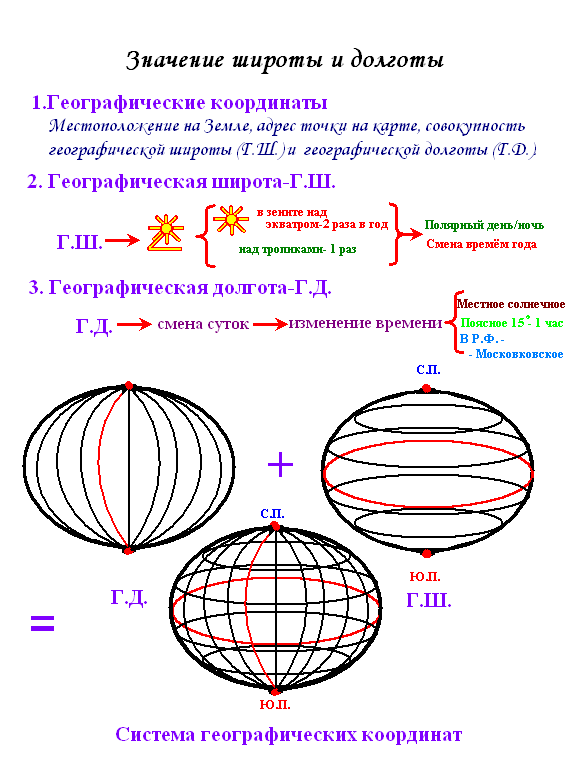 Г.Ш. (географическая широта)                                                t0C + осадки                                                     АВМ (холодные, сухие)                                                     УМВ(холодные, влажные)Ц.А.(циркуляция атмосферы)        ТВМ  (горячие, сухие)           осадки+ t0C                                                     ЭВМ (горячие, влажныеМ.О.(Мировой океан)         осадки+ t0C П.П. (Подстилающая поверхность)              t0C + осадки  Закрепление.В качестве закрепления прочитай параграф.При чтении параграфа обрати внимание на то, какое влияние оказывает  климат на здоровье человека, организацию его хозяйственной деятельности, как различные виды климата воздействуют на человеческий организм.Выполни тест, пройдя по ссылке: https://obrazovaka.ru/geografiya/klimat-i-obraz-zhizni-vliyanie.htmlСделай скрин по результату  выполнения теста и вышли мне по почте на электронный адрес yagodkaya@mail.ru ВНИМАНИЕ!За этот урок в электронном журнале должно появиться две оценки:См выше таблица, должна быть заполнена, можешь сделать фото и прислать мне.2.  Скрин пройденного теста.Всем    спасибо!           Успешной работы!А. Температура воздуха1. ОсадкомерБ. Атмосферное давление2. ФлюгерВ. Сила ветра3. Снегомерная рейкаГ. Влажность воздуха4. БарометрД. Толщина снежного покрова5. ТермометрЕ. Осадки6. ГигрометрАБВГДЕ